OBIETTIVI E FINALITÀ DEL PROGETTO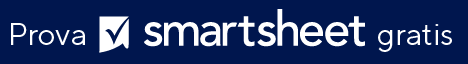 Aggiungi il tuo obiettivo al seguente foglio di lavoro, quindi utilizza il processo SMART per determinare le caratteristiche dell'obiettivo o degli obiettivi. SMART sta per specifico, misurabile, raggiungibile (achievable), pertinente (relevant) e correlato al tempo (time-bound). Se l'obiettivo è migliorare l'habitat nativo della città, una finalità dovrebbe essere simile a questo:"Aumentare le piante native tra la 1a e la 3a strada del 50% entro il 31 marzo."DATAAUTORENOME PROGETTOOBIETTIVOOBIETTIVOSChi? Cosa? Quando? Dove? Perché? Che?SPECIFICOSPECIFICOChi? Cosa? Quando? Dove? Perché? Che?MParametri e milestone. Quanto? Quale percentuale?MISURABILEMISURABILEParametri e milestone. Quanto? Quale percentuale?AHai le competenze e gli strumenti per raggiungere questo obiettivo?FATTIBILEFATTIBILEHai le competenze e gli strumenti per raggiungere questo obiettivo?RSi adatta agli obiettivi organizzativi generali?RILEVANTERILEVANTESi adatta agli obiettivi organizzativi generali?TScadenza intermedia 
e finaleLEGATO AL TEMPOLEGATO AL TEMPOScadenza intermedia 
e finaleOBIETTIVO  
1OBIETTIVO  
1SChi? Cosa? Quando? Dove? Perché? Che?SPECIFICOSPECIFICOChi? Cosa? Quando? Dove? Perché? Che?MParametri e milestone. Quanto? Quale percentuale?MISURABILEMISURABILEParametri e milestone. Quanto? Quale percentuale?AHai le competenze e gli strumenti per raggiungere questo obiettivo?FATTIBILEFATTIBILEHai le competenze e gli strumenti per raggiungere questo obiettivo?RSi adatta agli obiettivi organizzativi generali?RILEVANTERILEVANTESi adatta agli obiettivi organizzativi generali?TScadenza intermedia 
e finaleLEGATO AL TEMPOLEGATO AL TEMPOScadenza intermedia 
e finaleOBIETTIVO 
2OBIETTIVO 
2SChi? Cosa? Quando? Dove? Perché? Che?SPECIFICOSPECIFICOChi? Cosa? Quando? Dove? Perché? Che?MParametri e milestone. Quanto? Quale percentuale?MISURABILEMISURABILEParametri e milestone. Quanto? Quale percentuale?AHai le competenze e gli strumenti per raggiungere questo obiettivo?FATTIBILEFATTIBILEHai le competenze e gli strumenti per raggiungere questo obiettivo?RSi adatta agli obiettivi organizzativi generali?RILEVANTERILEVANTESi adatta agli obiettivi organizzativi generali?TScadenza intermedia 
e finaleLEGATO AL TEMPOLEGATO AL TEMPOScadenza intermedia 
e finaleOBIETTIVO  
3OBIETTIVO  
3DICHIARAZIONE DI NON RESPONSABILITÀQualsiasi articolo, modello o informazione sono forniti da Smartsheet sul sito web solo come riferimento. Pur adoperandoci a mantenere le informazioni aggiornate e corrette, non offriamo alcuna garanzia o dichiarazione di alcun tipo, esplicita o implicita, relativamente alla completezza, l’accuratezza, l’affidabilità, l’idoneità o la disponibilità rispetto al sito web o le informazioni, gli articoli, i modelli o della relativa grafica contenuti nel sito. Qualsiasi affidamento si faccia su tali informazioni, è pertanto strettamente a proprio rischio.